VSTUPNÍ ČÁSTNázev moduluZakládání objektů zeleněKód modulu41-m-3/AK15Typ vzděláváníOdborné vzděláváníTyp modulu(odborný) teoreticko–praktickýVyužitelnost vzdělávacího moduluKategorie dosaženého vzděláníH (EQF úroveň 3)Skupiny oborů41 - Zemědělství a lesnictvíKomplexní úlohaObory vzdělání - poznámky41-52-H/01 Zahradník41-52-E/01 Zahradnické práceDélka modulu (počet hodin)36Poznámka k délce moduluPlatnost modulu od30. 04. 2020Platnost modulu doVstupní předpokladyZákladní znalosti předmětu matematika – Pythagorova věta, základní geometrické tvary a jejich rýsování.JÁDRO MODULUCharakteristika moduluCílem modulu je získání odborných teoretických znalostí a následně praktických dovedností při zakládání zeleně.Žáci získají teoretické znalosti v oblasti právních norem při zakládání zeleně, odborné znalosti z postupů úpravy terénu (zemní práce, modelace terénu, zpevňování svahů, meliorace, rekultivace), základní znalosti zeměměřických prací (včetně měření délek a vytyčování v terénu), seznámí se s projektovou dokumentací a získají přehled o stavebním materiálu používaném v zahradní tvorbě.Důraz při výuce modulu je kladen na odbornou přesnost a správnou aplikaci do praxe.Očekávané výsledky učeníkritérium (výsledky vzdělávání dle RVP):orientuje se v projektové dokumentaci a samostatně pracuje podle sadovnických plánůŽák:správně používá měřítka výkresů.vyměřuje a vytyčuje pozemek, pracuje s pásmem a výtyčkamiŽák:vyměřuje a vytyčuje pozemek a jeho části.zakládá, ošetřuje a udržuje zahradní a krajinné úpravyŽák:provádí úpravy terénu před založením zahradnické kompozice,charakterizuje jednotlivé stavební materiály používané v zahradní a krajinné tvorbě.Obsah vzdělávání (rozpis učiva)obsahový okruh Sadovnictví, venkovní květinářství a vazačstvíučivo Sadovnické a krajinářské činnostizeměměřické prácesadovnické lány a dokumentacezakládání a údržba sadovnických a krajinářských úpravUčební činnosti žáků a strategie výukyVe výuce se doporučuje kombinovat níže uvedené metody výuky.Metody slovní:  výklad, popis, vysvětlování,řízený rozhovor, diskuse,práce s informacemi (s internetem, s odbornou literaturou).Metody názorně-demonstrační:předvádění praktických činností,použití audiovizuální techniky.Metody praktické:grafické činnosti, převody jednotek a měřítka,praktické předvedení.Učební činnosti žáků:Žáci v rámci teoretické výuky:seznamují se s právními normami v oblasti životního prostředí,seznamují se s projektovou dokumentací a správním zajištěním stavby,pracují s měřítkem na sadovnických plánech,seznamují se s vlastnostmi a uplatněním jednotlivých stavebních materiálů v zahradní a krajinářské tvorbě,vyhledávají potřebné informace v odborné literatuře.Zařazení do učebního plánu, ročníkOdborná teoretická výuka probíhá ve vyučovacím předmětu Krajinářství ve 2. a 3. ročníku.VÝSTUPNÍ ČÁSTZpůsob ověřování dosažených výsledkůpísemné a ústní zkoušenísamostatná práce žáků: projekt, referát, praktické předvedeníOvěřování probíhá ústně a písemně v rámci teoretické výuky ve vyučovacím předmětu Krajinářství. Hodnoceno je používání odborné terminologie, odborná správnost odpovědí, důraz je kladen na porozumění učivu.Kritéria hodnoceníkritérium:orientuje se v projektové dokumentaci a samostatně pracuje podle sadovnických plánůŽák:správně používá měřítka výkresů.hodnocení: výborněŽák samostatně správně používá měřítka na sadovnických plánech. Žák učivu porozuměl a umí jej aplikovat do praxe.hodnocení: chvalitebněŽák plně zvládá učivo, žák učivu porozuměl a umí jej aplikovat do praxe. Dopouští se drobných chyb v intepretaci.hodnocení: dobřeŽák se orientuje v problematice, reaguje na doplňovací otázky a s dopomocí vyučujícího pracuje s měřítkem na sadovnickém plánu.hodnocení: dostatečněŽák má obtíže se zvládnutím učiva, v problematice se orientuje se značnými obtížemi, nedokáže správně používat měřítko v sadovnickém plánu.hodnocení: nedostatečněŽák nezvládá učivo, chybí základní orientace v problematice, na doplňovací otázky odpovídá chybně nebo vůbec, nedokáže využít ani příkladů z praxe.vyměřuje a vytyčuje pozemek, pracuje s pásmem a výtyčkamiŽák:vyměřuje a vytyčuje pozemek a jeho částihodnocení: výborněŽák samostatně vyměřuje pozemek, vytyčuje části dle sadovnického plánu, správně používá měřítka na sadovnických plánech. Žák učivu porozuměl a umí jej aplikovat do praxe.hodnocení: chvalitebněŽák samostatně vyměřuje pozemek, vytyčuje části dle sadovnického plánu, správně používá měřítka na sadovnických plánech. Dopouští se drobných chyb v intepretaci, svoji chybu dokáže za pomoci vyučujícího opravit. Žák učivu porozuměl a umí jej aplikovat do praxe.hodnocení: dobřeŽák se orientuje v problematice, reaguje na doplňovací otázky a s dopomocí vyučujícího vyměří pozemek a jeho části.hodnocení: dostatečněŽák má obtíže se zvládnutím učiva, v problematice se orientuje se značnými obtížemi, nedokáže správně vyměřit pozemek ani jeho části.hodnocení: nedostatečněŽák nezvládá učivo, chybí základní orientace v problematice, na doplňovací otázky odpovídá chybně nebo vůbec, ani za pomoci vyučujícího nedokáže vyměřit pozemek nebo jeho části.zakládá, ošetřuje a udržuje zahradní a krajinné úpravyŽák:provádí úpravy terénu před založením zahradnické kompozice.hodnocení: výborněŽák samostatně provádí úpravy terénu pro založení zahradnické kompozice. Samostatně si nachystá potřebné nářadí. Žák učivu porozuměl a umí jej aplikovat do praxe.hodnocení: chvalitebněŽák plně zvládá učivo, samostatně provádí úpravy terénu pro založení zahradnické kompozice. Samostatně si nachystá potřebné nářadí. Poznatky umí aplikovat do praxe. Dopouští se drobných chyb v intepretaci.hodnocení: dobřeŽák se orientuje v problematice, reaguje na doplňovací otázky a za pomoci učitele provádí úpravy terénu pro založení zahradnické kompozice. S pomocí vyučujícího si nachystá potřebný materiál a nářadí.hodnocení: dostatečněŽák má obtíže se zvládnutím učiva, v problematice se orientuje se značnými obtížemi, za pomoci vyučujícího provádí jednotlivé operace při úpravě terénu. Nářadí si nachystá za pomoci vyučujícího.hodnocení: nedostatečněŽák nezvládá učivo, chybí základní orientace v problematice, zadanou práci nezvládá ani s dopomocí vyučujícího, nedokáže aplikovat poznatky do praxe.zakládá, ošetřuje a udržuje zahradní a krajinné úpravyŽák:charakterizuje jednotlivé stavební materiály používané v zahradní a krajinné tvorbě.hodnocení: výborněŽák samostatně správně charakterizuje jednotlivé druhy stavebního materiálu, samostatně uvede příklady jeho použití. Žák učivu porozuměl a umí jej aplikovat do praxe.hodnocení: chvalitebněŽák plně zvládá učivo, žák učivu porozuměl, samostatně uvede příklady použití. Žák umí učivo aplikovat do praxe. Dopouští se drobných chyb v intepretaci.hodnocení: dobřeŽák se orientuje v problematice, reaguje na doplňovací otázky a s dopomocí vyučujícího charakterizuje jednotlivé stavební materiály. Umí uvést příklady z praxe.hodnocení: dostatečněŽák má obtíže se zvládnutím učiva, v problematice se orientuje se značnými obtížemi, nedokáže správně odpovídat, uvede příklady z praxe.hodnocení: nedostatečnýŽák nezvládá učivo, chybí základní orientace v problematice, na doplňovací otázky odpovídá chybně nebo vůbec, nedokáže využít ani příkladů z praxe.Doporučená literaturakolektiv autorů: Tvorba zeleně, Sadovnictví – krajinářství. Mělník, VOŠZa a SZaŠ Mělník, 2011. 303 s. ISBN 978-80-904782-0-6 (VOŠZa a SZaŠ), ISBN 978-80-247-3605-1 (Grada).PoznámkyDélka modulu (počet hodin) bude stejným dílem rozdělena mezi teoretickou a praktickou výuku. Obsahové upřesněníOV RVP - Odborné vzdělávání ve vztahu k RVPMateriál vznikl v rámci projektu Modernizace odborného vzdělávání (MOV), který byl spolufinancován z Evropských strukturálních a investičních fondů a jehož realizaci zajišťoval Národní pedagogický institut České republiky. Autorem materiálu a všech jeho částí, není-li uvedeno jinak, je Zdeňka Davidová. Creative Commons CC BY SA 4.0 – Uveďte původ – Zachovejte licenci 4.0 Mezinárodní.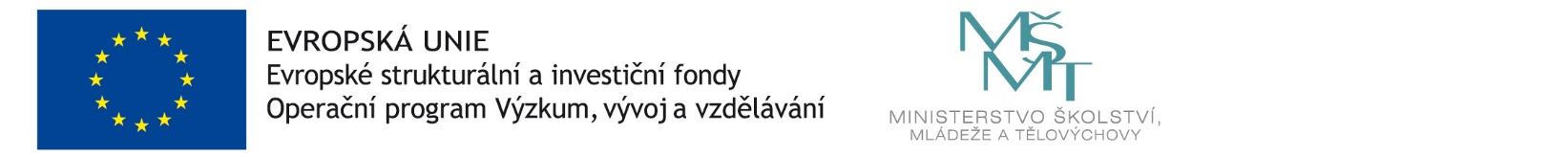 